New York City College of Technology, CUNY CURRICULUM MODIFICATION PROPOSAL FORMThis form is used for all curriculum modification proposals. See the Proposal Classification Chart for information about what types of modifications are major or minor.  Completed proposals should be emailed to the Curriculum Committee chair.Please include all appropriate documentation as indicated in the Curriculum Modification Checklist.For each new course, please also complete the New Course Proposal and submit in this document.Please submit this document as a single .doc or .rtf format.  If some documents are unable to be converted to .doc, then please provide all documents archived into a single .zip file.ALL PROPOSAL CHECK LISTEXISTING PROGRAM MODIFICATION PROPOSALSCHANCELLOR’S REPORT FORMSection AVI: Courses WithdrawnDepartment Name:  Social ScienceECON 1100 Consumer EconomicsRationale: Consumer Economics (ECON 1100) was offered about 15 years ago but was cancelled due to low enrollment. Also, the course neither serves as a prerequisite for any course nor is it required by any department at the college. Title of ProposalCatalog Changes to Economics Course Offerings Date12/24/2020Major or MinorMinorProposer’s NameUnurjargal NyambuuDepartmentSocial ScienceDate of Departmental Meeting in which proposal was approved12/3/20Department Chair NamePeter ParidesDepartment Chair Signature and Date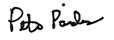 Academic Dean NameJustin Vazquez-PoritzAcademic Dean Signature and Date 4/2/21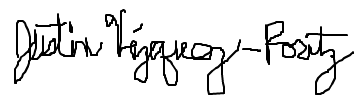 Brief Description of Proposal(Describe the modifications contained within this proposal in a succinct summary.  More detailed content will be provided in the proposal body.Withdraw ECON 1100 Consumer Economics from the catalog.Brief Rationale for Proposal(Provide a concise summary of why this proposed change is important to the department.  More detailed content will be provided in the proposal body).  Consumer Economics (ECON 1100) was offered about 15 years ago but was cancelled due to low enrollment. Also, the course neither serves as a prerequisite for any course nor is it required by any department at the college. Proposal History(Please provide history of this proposal:  is this a resubmission? An updated version?  This may most easily be expressed as a list).First submission of proposal.Completed CURRICULUM MODIFICATION FORM including:Brief description of proposalxRationale for proposalxDate of department meeting approving the modificationxChair’s SignaturexDean’s SignaturexEvidence of consultation with affected departmentsList of the programs that use this course as required or elective, and courses that use this as a prerequisite.N/ADocumentation of Advisory Commission views (if applicable).N/ACompleted Chancellor’s Report Form.xDocumentation indicating core curriculum requirements have been met for new programs/options or program changes. N/ADetailed rationale for each modification (this includes minor modifications)x